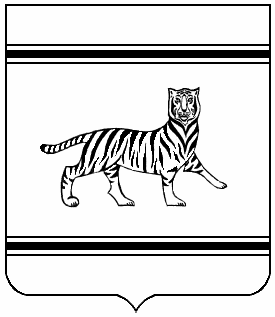 Муниципальное  образование  «Полевское  сельское  поселение»Октябрьского  муниципального  районаЕврейской  автономной  областиАДМИНИСТРАЦИЯ  СЕЛЬСКОГО   ПОСЕЛЕНИЯПОСТАНОВЛЕНИЕ11.03.2019							                                          №  23с.  ПолевоеО внесении изменений в Постановление администрации сельского поселения от 01.08.2016   №  79 «Об утверждении Требований к размещению и наполнению подраздела, посвященного вопросам противодействия коррупции, размещенного на странице муниципального образования «Полевское сельское поселение» официального сайта Октябрьского муниципального района Еврейской автономной области»На основании Устава муниципального образования «Полевское сельское поселение» Октябрьского муниципального района Еврейской автономной области, администрация сельского поселения ПОСТАНОВЛЯЕТ:1.Внести в  Постановление администрации сельского поселения от 01.08.2016   №  79 «Об утверждении Требований к размещению и наполнению подраздела, посвященного вопросам противодействия коррупции, размещенного на странице муниципального образования «Полевское сельское поселение» официального сайта Октябрьского муниципального района Еврейской автономной области» следующие изменения и дополнения:1.1. В Наименование, пункте 1 постановления, наименовании,  пункте 2 раздела I. «Общие положения»  Требований слова «размещенного на странице муниципального образования «Полевское сельское поселение» официального сайта Октябрьского муниципального района Еврейской автономной области» заменить словами «на сайте  муниципального образования «Полевское сельское поселение» Октябрьского муниципального района Еврейской автономной области».1.2. Пункт 4 и 5 раздела II. «Размещение подразделов, посвященных вопросам противодействия коррупции» изложить в следующей редакции:«4. Отдельная гиперссылка на подраздел, посвященный вопросам противодействия коррупции (далее - раздел "Противодействие коррупции"), размещается на главной странице сайта. Размещение указанной гиперссылки в выпадающих окнах не допускается.5. Доступ в раздел "Противодействие коррупции" осуществляется с главной страницы сайта путем последовательного перехода по гиперссылке. Количество таких переходов (по кратчайшей последовательности) должно быть не более одного, в том числе на мобильной версии сайта.».1.3. В разделе III. «Требования к наполнению подразделов, посвященных вопросам противодействия коррупции»1.3.1.  Подпункт б) пункта 8 изложить в следующей редакции:«б) список гиперссылок нормативных правовых актов и иных актов (локальных нормативных актов) по вопросам противодействия коррупции с приложением файлов, содержащих полный текст акта:план по противодействию коррупции;перечень должностей, при назначении на которые граждане и при замещении которых муниципальные служащие (далее - служащие) обязаны представлять сведения о своих доходах, об имуществе и обязательствах имущественного характера, а также сведения о доходах, об имуществе и обязательствах имущественного характера своих супруги (супруга) и несовершеннолетних детей, утвержденный в соответствии с разделом III перечня должностей федеральной государственной службы, при назначении на которые граждане и при замещении которых федеральные государственные служащие обязаны представлять сведения о своих доходах, об имуществе и обязательствах имущественного характера, а также сведения о доходах, об имуществе и обязательствах имущественного характера своих супруги (супруга) и несовершеннолетних детей, утвержденного Указом Президента Российской Федерации от 18 мая 2009 г. N 557;перечень должностей в организациях, созданных для выполнения задач, поставленных перед муниципальными органами, при назначении на которые граждане и при замещении которых работники обязаны представлять сведения о своих доходах, об имуществе и обязательствах имущественного характера, а также сведения о доходах, об имуществе и обязательствах имущественного характера своих супруги (супруга) и несовершеннолетних детей, утвержденный муниципальным органом;порядок представления сведений о доходах, расходах, об имуществе и обязательствах имущественного характера;порядок уведомления представителя нанимателя (работодателя) о фактах обращения в целях склонения служащего (работника) к совершению коррупционных правонарушений;положение о подразделении по профилактике коррупционных или иных правонарушений;порядок сообщения о получении лицами, замещающими государственные должности Российской Федерации, и федеральными государственными служащими подарка в связи с протокольными мероприятиями, служебными командировками и другими официальными мероприятиями, участие в которых связано с исполнением ими служебных (должностных) обязанностей, его сдачи, оценки и реализации (выкупа);кодекс этики и служебного поведения служащих (работников);иные нормативные акты (локальные нормативные акты) по вопросам противодействия коррупции, размещение которых будет признано целесообразным.».1.3.2. В  пункте 11: - абзац второй изложить в следующей редакции:«В данном подразделе размещаются как методические материалы по вопросам противодействия коррупции, самостоятельно разработанные муниципальным образованием «Полевское сельское поселение», так и гиперссылки для последовательного перехода к методическим материалам, одобренным Собранием депутатов сельского поселения  по противодействию коррупции, методическим рекомендациям, обзорам, разъяснениям и иным документам, в том числе подготовленным Минтрудом России, размещенным на сайте Минтруда России (https://rosmintrud.ru/ministry/programms/anticorruption), а также на специализированном информационно-методическом ресурсе по вопросам противодействия коррупции на базе федеральной государственной информационной системы "Единая информационная система управления кадровым составом государственной гражданской службы Российской Федерации" (https://gossluzhba.gov.ru/anticorruption).».- в абзаце третьем после слова «.РDF» дополнить словами «,  .РPN,.PPTX»;1.3.3. Пункт 12  изложить в следующей редакции:«12. Подраздел "Формы документов, связанных с противодействием коррупции, для заполнения" обеспечивает доступ к списку гиперссылок форм обращений, уведомлений, заявлений, справки о доходах, расходах, об имуществе и обязательствах имущественного характера, заполняемых гражданами, лицами, замещающими муниципальные  должности, служащими в рамках реализации законодательства о противодействии коррупции:а) обращение гражданина, юридического лица по фактам коррупционных правонарушений;б) обращение гражданина, замещавшего в муниципальном  органе должность муниципальной  службы, включенную в перечень должностей, утвержденный нормативным правовым актом Российской Федерации (статья 12 Федерального закона от 25 декабря 2008 г. N 273-ФЗ "О противодействии коррупции (Собрание законодательства Российской Федерации, 2008, N 52, ст. 6228; 2011, N 48, ст. 6730; 2018, N 32, ст. 5100), о даче согласия на замещение должности в коммерческой или некоммерческой организации либо на выполнение работы на условиях гражданско-правового договора в коммерческой или некоммерческой организации, если отдельные функции по государственному управлению этой организацией входили в его должностные (служебные) обязанности, до истечения двух лет со дня увольнения с муниципальной службы;в) уведомление представителя нанимателя (работодателя) о намерении выполнять иную оплачиваемую работу;г) уведомление представителя нанимателя (работодателя) о фактах обращения в целях склонения служащего (работника) к совершению коррупционных правонарушений;д) уведомление представителя нанимателя (работодателя) и своего непосредственного начальника о возникшем конфликте интересов или о возможности его возникновения;е) заявление служащего (работника) о невозможности по объективным причинам представить сведения о доходах, об имуществе и обязательствах имущественного характера своих супруги (супруга) и несовершеннолетних детей;ж) справка о доходах, расходах, об имуществе и обязательствах имущественного характера;з) уведомление о получении подарка;и) заявление о выкупе подарка;к) иные формы документов, связанные с противодействием коррупции, для заполнения, размещение которых будет признано целесообразным.л) справка о расходах лица, замещающего муниципальную  должность, иного лица по каждой сделке по приобретению земельного участка, другого объекта недвижимости, транспортного средства, ценных бумаг, акций (долей участия, паев в уставных (складочных) капиталах организаций) и об источниках получения средств, за счет которых совершена указанная сделка.Также данный подраздел должен содержать гиперссылку, перекрестную с гиперссылкой, при переходе по которой осуществляется доступ к специальному программному обеспечению "Справки БК", размещенному на официальном сайте Президента Российской Федерации или на официальном сайте государственной информационной системы в области государственной службы в информационно-телекоммуникационной сети "Интернет".».1.3.4. В пункте 13 после слова «.RTF» дополнить словом «,  .PDF».1.3.5. В пункте 14 слова «на странице муниципального образования «Полевское сельское поселение» официального  сайта  муниципального образованием «Октябрьский муниципальный район»» заменить словами на сайте муниципального образования  «Полевское сельское поселение» Октябрьского муниципального района Еврейской автономной области».1.3.6. Пункт 15 изложить в следующей редакции:15. Сведения о доходах, расходах, об имуществе и обязательствах имущественного характера размещаются в течение 14 рабочих дней со дня истечения срока, установленного для их подачи:а) без ограничения доступа к ним третьих лиц;б) в табличной форме согласно приложению к настоящим требованиям, в гипертекстовом формате и (или) в виде приложенных файлов в одном или нескольких из следующих форматов: .DOC, .DOCX, .XLS, .XLSX, .RTF. При этом должна быть обеспечена возможность поиска по тексту файла и копирования фрагментов текста.».1.3.7. Пункт 16 изложить в следующей редакции:«16. Сведения о доходах, расходах, об имуществе и обязательствах имущественного характера, сгруппированные по самостоятельным структурным подразделениям (департаментам, управлениям, отделам), территориальным органам (территориальным учреждениям, филиалам), размещаются в одном (едином) файле в виде таблицы либо в виде файлов.».1.3.8. Пункт 19 изложить в следующее редакции:«19. Размещенные на сайтах сведения о доходах, расходах, об имуществе и обязательствах имущественного характера, в том числе за предшествующие годы, находятся в открытом доступе и не подлежат удалению.».1.3.9. Пункты 21,22,23,24 исключить.1.3.10. В пункте 25:- подпункт «в)» изложить в следующей редакции:«в) сведения о состоявшемся заседании комиссии, принятых решениях;»-подпункт «г» исключить.1.3.11. Пункт 26 изложить в следующей редакции:«26. Сведения о составе комиссии должны размещаться в виде приложенного файла в одном или нескольких из следующих форматов: .DOC, .DOCX, .RTF, .PDF, обеспечивающем возможность поиска и копирования фрагментов текста средствами веб-обозревателя ("гипертекстовый формат").».2.Опубликовать настоящее постановление в «Полевском вестнике» Полевского сельского поселения. 3. Настоящее постановление вступает в силу после дня его официального опубликованияГлава  администрациисельского поселения                                                                           А.П. Пермин 